ok             Crna Gora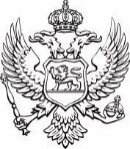 Ministarstvo ekonomskog razvoja i turizmaSlužba za pravne poslove, finansije i tehničku podrškuBroj:016-037/23-614/2                                                                             05.04.2023.godineNa osnovu člana 18, 22 i 46 Zakona o upravnom postupku („Službeni list CG“, br. 56/14, 20/15, 40/16 i 37/17), člana 14 tačka 2, 16, 29 stav 1 tačka 3, 30 stav 1 i 34 stav 2 Zakona o slobodnom pristupu informacijama („Službeni list CG“, br. 44/12 i 30/17), člana 12 stav 5 Zakona o tajnosti podataka (”Službeni list crne Gore”, br. 014/08 od 29.02.2008, 076/09 od 18.11.2009, 041/10 od 23.07.2010,040/11 od 08.08.2011, 038/12 od 19.07.2012, 044/12 od 09.08.2012, 014/13 od 15.03.2013, 018/14 od 11.04.2014, 048/15 od 21.08.2015, 074/20 od 23.07.2020), postupajući po zahtjevu Vladislava Đanića, iz Subotice, Republika Srbija, zaveden kod ovog ministarstva pod brojem: 016-037/23-614/1 od 07.02.2023.godine, sekretarka ministarstva na osnovu ovlašćenja broj 016-102/22-6472/2 od 12.05.2022.godine donosiR j e š e nj eI ODBIJA SE zahtjev za slobodan pristup informacijama, Vladislava Đanića, iz Subotice, Republika Srbija, zaveden kod ovog ministarstva pod brojem: 016-037/23-614/1 od 07.02.2023.godine, kao neosnovan, zbog tajnosti podataka.II Troškova postupka nije bilo.III Žalba protiv ovog rješenja ne odlaže njegovo izvršenje.O b r a z l o ž e nj eVladislav Đanić, iz Subotice, Republika Srbija, podnio je, ovom Ministarstvu zahtjev zaveden pod brojem: 016-037/23-614/1 od 07.02.2023.godine, kojim je tražio pristup informacijama i to: ‘’Ko zastupa Ministarstvo ekonomskog razvoja i turizma u arbitražnim postupcima koji se vode pred Londonskim sudom za međunarodnu arbitražu (London Court of International Arbitration), protiv kompanije Adriatic Properties, ko su arbitri koji su postavljeni da odlučuju u ovim sporovima, koji su brojevi predmeta pod kojima se ovi arbitražni sporovi vode (LCIA Case Number), te da li su navedeni postupci konsolidovani.’’Postupajući po zahtjevu, ovo ministarstvo je utvrdilo, da je u posjedu traženih informacija, kao i da su iste rješenjem Ministarstva ekonomskog razvoja broj INT 10-12/1 od 22.12.2021.godine, označene stepenom tajnosti INTERNO.Članom 14 tačka 2, Zakona o slobodnom pristupu informacijama, propisano je da organ vlasti može ograničiti pristup informaciji ili dijelu informacije, ako je to u interesu: bezbjednosti, odbrane, spoljnje, monetarne i ekonomske politike Crne Gore, u skladu sa propisima kojima se uređuje tajnost podataka, označeni stepenom tajnosti.Članom 16 stav 1 istog Zakona propisano je da će se pristup informaciji ograničiti ukoliko bi objelodanjivanje informacije značajno ugrozilo interes iz člana 14 ovog zakona, odnosno ukoliko postoji mogućnost da bi objelodanjivanje informacije izazvalo štetne posljedice po interes koji je od većeg značaja od interesa javnosti da zna tu informaciju, osim ako postoji preovlađujući javni interes propisan članom 17 ovog zakona.Članom 12 stav 5 Zakona o tajnosti podataka propisano je da se stepen "INTERNO" određuje za podatke čijim bi otkrivanjem nastupile štetne posljedice za ostvarivanje funkcije organa.Imajući u vidu gore navedeno, Ministarstvo je u konkretnom slučaju bez odlaganja pristupilo sprovođenju testa štetnosti u slučaju dostavljanja traženih informacija, u skladu sa članom 16 Zakona o slobodnom pristupu informacijama. Tokom sporovođenja testa štetnosti, Ministarstvo je odlučilo da odbije dostavljanje informacije tražene po zahtjevu za slobodan pristup informacijama zavedenog kod ovog ministarstva pod brojem: 016-037/23-614/1 od 07.02.2023.godine, iz razloga što je procijenilo da bi u konkretnom slučaju, dostavljanjem informacija iz dispozitiva rješenja, nedvosmisleno nastupila šteta po monetarnu i ekonomsku politiku države Crne Gore,  u skladu sa članom 14 tačka 2, Zakona o slobodnom pristupu informacijama.Utvrđuje se i da u konkretnom slučaju preovlađuje interes zaštite, ekonomskih i monetarnih interesa države Crne Gore, te da ne postoji preovlađujući javni interes definisan u članu 17  Zakona o slobodnom pristupu informacijama.Članom 29 stav 1 tačka 3 Zakona o slobodnom pristupu informacijama propisano je da će organ vlasti odbiti zahtjev za pristup informaciji, ako postoji razlog iz člana 14 ovog zakona za ograničavanje pristupa traženoj informaciji.Na osnovu naprijed iznjetog, stekli su se uslovi za primjenu odredbe člana 30 stav 1 Zakona o slobodnom pristupu informacijama, kojom je između ostalog propisano da organ vlasti odlučuje rješenjem kojim dozvoljava pristup traženoj informaciji, odnosno ponovnu upotrebu informacija  ili njenom dijelu ili zahtjev odbija.Članom 34 stav 2 Zakona o slobodnom pristupu informacijama, propisano je  da protiv rješenja kojim je odbijen zahtjev za pristup informaciji koja sadrži podatke koji su označeni stepenom tajnosti ne može se izjaviti žalba, već se može tužbom pokrenuti upravni spor.Na osnovu izloženog, odlučeno je kao u dispozitivu rješenja.UPUTSTVO O PRAVNOJ ZAŠTITI: Protiv ovog rješenja može se tužbom pokrenuti upravni spor pred Upravnim sudom Crne Gore, u roku od 20 dana od dana dostavljanja rješenja.      SEKRETARKA                                                                                                                             Dragana Jović Dostavljeno: 	     Podnosiocu zahtjevaAgenciji za zaštitu ličnih podataka i slobodan pristup informacijama,Podgorica     u spise predmetaa/a